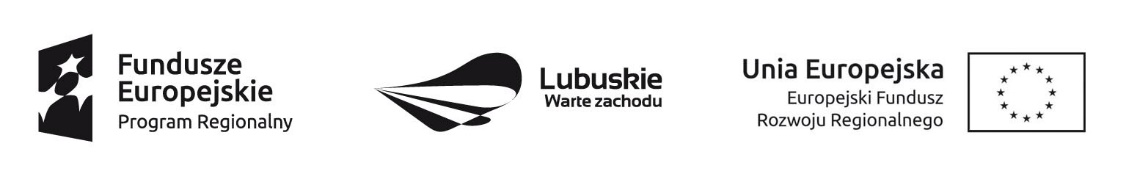 SPRAWOZDANIE Z REALIZACJI  INDYWIDUALNEGO PLANU ROZWOJU EDUKACYJNEGOCele edukacyjne i rezultatyNależy wskazać wszystkie rezultaty określone w Indywidualnym Planie Rozwoju Edukacyjnego, jakie uczeń zamierzał uzyskać realizując szczegółowe cele rozwoju edukacyjnego, o których mowa 
w niniejszym punkcie oraz określić stopień ich osiągnięcia.   Należy oznaczyć znakiem „X” rubryki zawierające właściwe odpowiedzi.Uzasadnienie połowicznego osiągnięcia / nieosiągnięcia rezultatu oraz podjęte środki zaradcze.………………………………………………………………………………………………………………………………………………………………………………………………………………………………………………………………………………………………………………………………………………………………………………………………………………………………………………………………………………………………………………………………………………………………………………………………………………………………………………………………………………………………………………………………………………………………………………………………………………………………………………………………………………………………………………………………………………………………………………………………………………………………………………………………………………………………………………………………………………………………………………………………………………………………………………………………………………………………………………………………………………………………………………………………………………………Opis zdobytych/rozwiniętych kompetencji kluczowych (matematyczno-przyrodniczych, językowych i / lub ICT) przez ucznia w roku szkolnym 2020/2021. Aktualizacja charakterystyki ucznia względem IPRE - punkt obowiązkowy. ………………………………………………………………………………………………………………………………………………………………………………………………………………………………………………………………………………………………………………………………………………………………………………………………………………………………………………………………………………………………………………………………………………………………………………………………………………………………………………………………………………………………………………………………………………………………………………………………………………………………………………………………………………………………………………………………………………………………………………………………………………………………………………………………………………..………………………………………………………………………………………………………..……………………………………………………………………………………………………….…………………………………………………………………………………………………………………………………………………………………………………………………………………………………………………………………………………………………………………………………………………………………………………………………………………………Wykaz zdobytych certyfikatów lub dyplomów związanych z podnoszeniem kompetencji kluczowych w roku szkolnym 2020/2021 – punkt obowiązkowy – jeśli dotyczy.Protokół dotyczący zadań realizowanych przez Opiekuna dydaktycznego ze stypendystą
w związku z umową o pełnieniu opieki dydaktycznej w ramach projektu Lubuskie Talenty – Program Stypendialny:Oświadczenie Opiekuna dydaktycznegoJa, niżej podpisany/a oświadczam, że:wszystkie informacje zawarte w sprawozdaniu z IPRE są zgodne z prawdą; opieka dydaktyczna nad stypendystą sprawowana była przeze mnie od miesiąca ....................................... r. do miesiąca ....................................... r., tym samym liczba przepracowanych miesięcy wyniosła …………………., zgodnie z ewidencją czasu pracy przedstawioną jako załącznik do  sprawozdania;w okresie sprawowania przeze mnie opieki dydaktycznej nad stypendystą nie zaistniały wymienione w § 10 ust. 1 Regulaminu przyznawania stypendiów w ramach projektu Lubuskie Talenty – Program Stypendialny realizowanego w ramach RPO-L2020 przesłanki do pozbawienia stypendysty prawa do otrzymywania stypendium.                                               ……………………………………………………………                                                                                                 (podpis opiekuna dydaktycznego stypendysty)Oświadczenie rodzica/opiekuna prawnego niepełnoletniego Stypendysty lub pełnoletniego StypendystyPotwierdzam, że wszystkie czynności związane ze sprawowaniem opieki dydaktycznej w ramach projektu 
są zgodne ze sprawozdaniem. ……………………………………………………(podpis rodzica/opiekuna prawnego niepełnoletniego Stypendysty lub  pełnoletniego StypendystyZatwierdzenie sprawozdania – wypełnia pracownik Departamentu Infrastruktury Społecznej Urzędu Marszałkowskiego Województwa Lubuskiego.imię i nazwiskoucznia/uczennicyDane opiekuna dydaktycznego stypendysty:Dane opiekuna dydaktycznego stypendysty:imię i nazwiskonr telefonuadres e-mailDane dotyczące szkoły ucznia :Dane dotyczące szkoły ucznia :Pełna nazwa szkoły oraz numer (jeżeli szkoła wchodzi 
w skład zespołu szkół należy podać również numer i nazwę zespołu)adresnr telefonu Cele edukacyjne określone w IPRERezultaty 
– planowane do osiągnięcia w IPRErezultat w pełni osiągniętyrezultat osiągnięty połowicznierezultat nieosiągnięty……………………..(należy wpisać przedmiot kierunkowy z IPRE)1. ……………………..(należy wpisać przedmiot kierunkowy z IPRE)2.……………………..(należy wpisać przedmiot kierunkowy z IPRE)3.  ……………………..(należy wpisać wybrany przedmiot z IPRE)1.……………………..(należy wpisać wybrany przedmiot z IPRE)2.……………………..(należy wpisać wybrany przedmiot z IPRE)3.Przedmiot kierunkowyRodzaj dokumentu potwierdzającego podniesienie kompetencji kluczowychMiesiącZadania wykonane przez opiekuna dydaktycznego w odniesieniu do konkretnego przedmiotu kierunkowego, celu edukacyjnego lub rezultatu.Wrzesień 2020 r.Październik 2020 r.Listopad 2020 r.Grudzień 2020 r.Styczeń 2021 r.Luty 2021 r.Marzec 2021 r.Kwiecień 2021 r.Maj 2021 r.Czerwiec 2021 r.Czy sprawozdanie wpłynęło w terminie?Czy sprawozdanie wpłynęło w terminie?Czy sprawozdanie wpłynęło w terminie?Czy sprawozdanie wpłynęło w terminie?TAK(data i podpis)TAK(data i podpis)NIE(data i podpis)NIE(data i podpis)Czy sprawozdanie może zostać zatwierdzone?Czy sprawozdanie może zostać zatwierdzone?Czy sprawozdanie może zostać zatwierdzone?Czy sprawozdanie może zostać zatwierdzone?TAKDO POPRAWYDO POPRAWYNIETAKDO POPRAWYDO POPRAWYBrak możliwości zatwierdzenia sprawozdania(data i podpis)Punkty wymagające korekty:Punkty wymagające korekty:(data i podpis)(data i podpis)(data i podpis)(data i podpis)Data dokonania korekty:Data dokonania korekty:(data i podpis)(data i podpis)(data i podpis)(data i podpis)(data i podpis)Zatwierdzenie koordynatora projektu:Zatwierdzenie koordynatora projektu:Zatwierdzenie koordynatora projektu:(data i podpis)(data i podpis)(data i podpis)(data i podpis)(data i podpis)Uwagi osoby weryfikującej / Powód braku zatwierdzenia sprawozdania